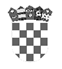            REPUBLIKA HRVATSKAPRIMORSKO - GORANSKA ŽUPANIJA                  OPĆINA PUNAT           OPĆINSKI NAČELNIKKLASA: 110-01/20-01/1URBROJ: 2142-02-02/1-21-6Punat, 17. rujna 2021. godineNa temelju članka 4. stavka 3. Zakona o službenicima i namještenicima u lokalnoj i područnoj (regionalnoj) samoupravi («Narodne novine» broj 86/08, 61/11, 4/18 i 112/19), članka 45. stavak 1. podstavak 15. Statuta Općine Punat («Službene novine Primorsko-goranske županije», broj 8/18, 10/19, 3/20 i 3/21) i članka 4. Odluke o ustrojstvu i djelokrugu općinske uprave Općine Punat („Službene novine Primorsko goranske županije“, broj 12/18 i 38/20) na prijedlog pročelnice Jedinstvenog upravnog odjela, općinski načelnik Općine Punat donosiPRAVILNIKo izmjenama i dopunama Pravilnika o unutarnjem redu Jedinstvenog upravnog odjela Općine PunatČlanak 1.	U Pravilniku o unutarnjem redu Jedinstvenog upravnog odjela Općine Punat („Službene novine Primorsko-goranske županije“, broj 1/21) u članku 14. stavak 2. briše se.Članak 2.	Članak 26. mijenja se i glasi: „Rješenje o rasporedu na radno mjesto odnosno rješenje o stavljanju na raspolaganje, donosi se u roku od dva mjeseca od stupanja na snagu novog Pravilnika.“		Članak 3.U Dodatku 1. Pravilnika –Opis standardnog mjerila potrebnog stručnog znanja  za klasifikaciju radnog mjesta pod rednim brojem 15. Referent – prometni i komunalni redar - mijenja se podatak o struci te sada glasi: „ - srednja stručna sprema u četverogodišnjem trajanju gimnazije, društvene i tehničke struke“.Članak 4.Ovaj Pravilnik stupa na snagu prvog dana od dana objave u „Službenim novinama Primorsko – goranske županije“    OPĆINSKI NAČELNIK       Daniel Strčić, bacc.inf.